Приложение №2ТЕХНИЧЕСКОЕ ЗАДАНИЕ на поставку услуги кроя многоразовой тряпичной сумки-шоппер,в рамках проекта «Содействие занятости женщин в сельской местности», реализуемый при поддержке проекта GIZ "Содействие занятости и профессиональному обучению" Германского общества по Международному сотрудничеству (GIZ) Наименование и количество поставляемой услуги.Сроки (периоды) поставки услуги: в течение 3-4 (трех-четырех) рабочих дней с момента заключения контракта.Назначение услуги и цели его использования: для создания/изготовления эко-сумок, в рамках проекта «Содействие занятости женщин в сельской местности», реализуемый при финансовой поддержке проекта GIZ "Содействие занятости и профессиональному обучению" Германского общества по Международному сотрудничеству (GIZ).Требования спецификациям лекал и деталей кроя: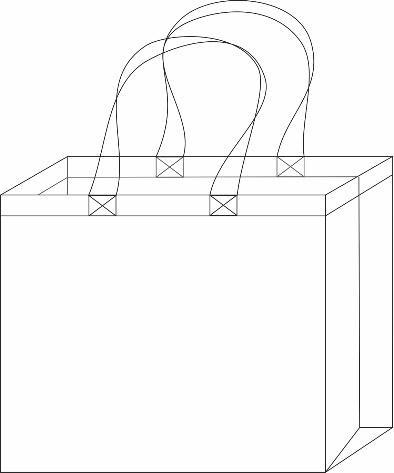 Рисунок деталей кроя сумки (шоппер)Порядок сдачи и приемки услуги кроя сумки: Крой сумки передается Заказчику по акту приемки-передачи в 2-х экземплярах, в которых указывается наименование услуги, количество товарных единиц, цена за единицу продукции. Номенклатура услуги, указанного в акте приема-передачи должна соответствовать спецификации Технического задания.  Требование по сроку гарантий качества. Поставщик гарантирует качество и безопасность поставляемых услуги в соответствии с Техническим заданием.За дополнительной информацией можно обращаться с 9:00 до 18:00, по следующим контактам: Телефон: + 996 703 472 733e-mail: women.peacebank@gmail.com№ п/пНаименование объекта закупки Ед.Изм.Количество1.Услуги кроя многоразовой тряпичной сумки-шоппер. шт.3150,00 № п/пНаименование деталиКол-во деталиКол-воЛекалРазмер в кроеРазмер в готовом видеДетали из основного материала:Основная часть сумки11100см*50см48*41*10 Ручка2160см*8см52*6